АДМИНИСТРАЦИЯ МОЛОКОВСКОГО МУНИЦИПАЛЬНОГО ОКРУГА ТВЕРСКОЙ ОБЛАСТИПОСТАНОВЛЕНИЕО системе оплаты труда в муниципальных   учреждениях Молоковского  муниципального округа Тверской областиВ соответствии со статьями 135и 144Трудового кодекса Российской Федерации, со статьей 86 Бюджетного кодекса Российской Федерации, частью 2 статьи 53 Федерального закона от 06.10.2003 N 131-ФЗ "Об общих принципах организации местного самоуправления в Российской Федерации в целях совершенствования системы оплаты труда, эффективности деятельности работников в муниципальных учреждениях Молоковского муниципального округа Тверской области.Администрация Молоковского муниципального округа Тверской области постановляет:1. Установить систему оплаты труда в муниципальных учреждениях Молоковского муниципального округа Тверской области в соответствии с приложением 1.2. Утвердить:1)Порядок и условия оплаты труда работников, занимающих общеотраслевые должности служащих (приложение2);2) Порядок и условия оплаты труда работников, осуществляющих профессиональную деятельность по профессиям рабочих (приложение 3);3) Порядок и условия оплаты труда руководителей муниципальных учреждений, их заместителей и главного бухгалтера(приложение 4);5) Порядок и условия установления компенсационных выплат (приложение 5);6) Порядок и условия установления стимулирующих выплат (приложение 6);7) Порядок установления иных выплат (приложение 7).3. Введение отраслевых систем оплаты труда в муниципальных учреждениях сферы образования, культуры и спорта, устанавливается постановлениями Администрации Молоковского муниципального округа Тверской области.4. Настоящее постановление вступает в силу с 1 января 2023 года.Глава Молоковского муниципального округа                     А.П. ЕфименкоПриложение 1к постановлению Администрации Молоковского муниципального округа Тверской области                               от 29.12.2022 г № 406Положениео системе оплаты труда в муниципальных учрежденияхМолоковского муниципального округа Тверской области
1. Настоящее Положение определяет основные принципы установления системы оплаты труда в муниципальных учреждениях Молоковского муниципального округа Тверской области.2. Система оплаты труда в муниципальных учреждениях Молоковского муниципального округа Тверской области (далее – муниципальные учреждения), включая размеры окладов (должностных окладов), ставок заработной платы, компенсационных выплат, в том числе за работу в условиях, отклоняющихся от нормальных, стимулирующих выплат, устанавливается коллективным договором, соглашением, локальным нормативным актом в соответствии с трудовым законодательством и иными нормативными правовыми актами, содержащими нормы трудового права, а также настоящим Положением.3. Система оплаты труда в муниципальных учреждениях устанавливается с учетом:3.1. единого квалификационного справочника должностей руководителей, специалистов и служащих;3.2. единого тарифно-квалификационного справочника работ и профессий рабочих;3.3. государственных гарантий по оплате труда;3.4. отраслевых положений о порядке и условиях оплаты и стимулировании труда в муниципальных учреждениях;3.5. перечня видов компенсационных выплат в муниципальных учреждениях;3.6. перечня видов стимулирующих выплат в муниципальных учреждениях;3.7. рекомендаций Российской трехсторонней комиссии по регулированию социально-трудовых отношений;3.8. мнения соответствующих профсоюзов (объединений профсоюзов).4. При установлении систем оплаты труда в муниципальных учреждениях используются следующие понятия:4.1. заработная плата (оплата труда работника) - вознаграждение за труд в зависимости от квалификации работника, сложности, количества, качества и условий выполняемой работы, а также компенсационные выплаты и стимулирующие выплаты;4.2. оклад (должностной оклад) - фиксированный размер оплаты труда работника за исполнение трудовых (должностных) обязанностей определенной сложности за календарный месяц без учета компенсационных выплат и стимулирующих выплат;4.3. базовый оклад (базовый должностной оклад), базовая ставка заработной платы - минимальные оклад (должностной оклад), ставка заработной платы работника муниципального учреждения, осуществляющего профессиональную деятельность по профессии рабочего или должности служащего, входящего в соответствующую профессиональную квалификационную группу, без учета компенсационных выплат и стимулирующих выплат;4.4. профессиональная квалификационная группа - группа профессий рабочих и должностей служащих, сформированная с учетом сферы деятельности на основе требований к профессиональной подготовке и уровню квалификации, которые необходимы для осуществления соответствующей профессиональной деятельности;4.5. компенсационные выплаты - доплаты и надбавки, установленные к окладам (должностным окладам), ставкам заработной платы работников по соответствующим профессиональным квалификационным группам в процентах к окладам (должностным окладам), ставкам или в абсолютных размерах, если иное не установлено нормативными правовыми актами Российской Федерации, Тверской области и Молоковского муниципального округа;4.6. стимулирующие выплаты - доплаты, надбавки, премии и иные поощрительные выплаты, установленные к окладам (должностным окладам), ставкам заработной платы работников по соответствующим профессиональным квалификационным группам в процентах к окладам (должностным окладам), ставкам или в абсолютных размерах, если иное не установлено нормативными правовыми актами Российской Федерации, Тверской области и Молоковского муниципального округа;5. Объем средств на оплату труда работников муниципальных учреждений формируется на календарный год исходя из объема бюджетных ассигнований бюджета Молоковского муниципального округа Тверской области.Приложение 2к постановлению Администрации Молоковского муниципального округа Тверской области от 29.12.2022г. №406Порядок и условия оплаты труда работников, занимающих общеотраслевые должности служащихДолжностные оклады работников устанавливаются на основе отнесения занимаемых ими общеотраслевых должностей служащих к квалификационным уровням ПКГ, утвержденных приказом Министерства здравоохранения и социального развития Российской Федерации от 29.05.2008 № 247н «Об утверждении профессиональных квалификационных групп общеотраслевых должностей руководителей, специалистов и служащих», постановление №535-пп от 20.09.2022г  «О внесении изменений в постановление Правительства Тверской области от 18.08.2007 № 247-пп»2. Должностные оклады заместителей руководителей структурных подразделений устанавливаются на 10 – 20 % ниже должностных окладов соответствующих руководителей.Приложение 3к постановлению Администрации Молоковского муниципального округа Тверской области от               29.12.2022 г. № 406Порядок и условия оплаты труда работников, осуществляющих профессиональную деятельность по профессиям рабочихОклады рабочих устанавливаются в зависимости от разрядов работ в соответствии с Единым тарифно-квалификационным справочником работ и профессий рабочих (далее – ЕТКС):Приложение 4к постановлению Администрации Молоковского муниципального округа Тверской области от 29.12.2022г. № 406Порядок и условия установления компенсационных выплат1. В зависимости от условий труда работникам (рабочим) устанавливаются следующие компенсационные выплаты:1.1. доплата работникам (рабочим), занятым на работах с вредными и (или) опасными условиями труда;1.2. надбавка за работу со сведениями, составляющими государственную тайну;1.3. надбавка за особые условия труда;1.4. доплата за совмещение профессий (должностей);1.5. доплата за расширение зон обслуживания;1.6. доплата за увеличение объема работы или исполнение обязанностей временно отсутствующего работника (рабочего) без освобождения от работы, определенной трудовым договором;1.7. доплата за работу в выходные и нерабочие праздничные дни;1.8. доплата за сверхурочную работу.2. Компенсационные выплаты устанавливаются к должностным окладам (окладам) работников (рабочих) организаций образования без учета других доплат и надбавок к должностному окладу (окладу).Перечень компенсационных выплат, размер и условия их осуществления фиксируются в коллективных договорах, соглашениях, локальных нормативных актах.3. Доплата работникам (рабочим), занятым на работах с вредными и (или) опасными условиями труда, устанавливается по результатам специальной оценки условий труда.Работникам (рабочим), занятым на тяжелых работах и работах с вредными условиями труда, производится доплата в размере 4 % к окладу за фактически отработанное время в этих условиях.Если по итогам специальной оценки условий труда на рабочем месте установлен 1 или 2 классы условий труда, то указанная доплата снимается.4. Надбавка за работу со сведениями, составляющими государственную тайну, устанавливается в размере и порядке, определенном законодательством Российской Федерации.5. Надбавка за особые условия труда устанавливается работникам (рабочим)  за специфику работы с учетом квалификации служащего, его трудового вклада, отношения к исполнению своих должностных обязанностей.При установлении указанной надбавки принимается во внимание наличие у работника (рабочего)необходимых для выполнения работы соответствующей квалификации, стажа работы и практического опыта, а также добросовестное отношение к выполняемой работе.Надбавка за особые условия труда устанавливается в размере до 200 % от должностного оклада.6. Доплата за совмещение профессий (должностей) устанавливается работнику (рабочему) при совмещении им профессий (должностей). Размер доплаты и срок, на который она устанавливается, определяются по соглашению сторон трудового договора с учетом содержания и (или) объема дополнительной работы.7. Доплата за расширение зон обслуживания устанавливается работнику (рабочему) при расширении зон обслуживания. Размер доплаты и срок, на который она устанавливается, определяются по соглашению сторон трудового договора с учетом содержания и (или) объема дополнительной работы, но не более чем 150 % от должностного оклада (оклада).8. Доплата за увеличение объема работы или исполнение обязанностей временно отсутствующего работника (рабочего) без освобождения от работы, определенной трудовым договором, устанавливается работнику (рабочему) в случае увеличения установленного ему объема работы или возложения на него обязанностей временно отсутствующего работника без освобождения от работы, определенной трудовым договором. Размер доплаты и срок, на который она устанавливается, определяются по соглашению сторон трудового договора с учетом содержания и (или) объема дополнительной работы, но не более чем 200 % от должностного оклада (оклада).9. Доплата за работу в выходные и нерабочие праздничные дни производится работникам (рабочим), привлекаемым к работе в выходные и нерабочие праздничные дни, в соответствии со статьей 153 Трудового кодекса Российской Федерации.10. Доплата за сверхурочную работу работникам (рабочим), привлекаемым к сверхурочной работе, в соответствии с трудовым законодательством производится за первые два часа работы не менее чем в полуторном размере, за последующие часы – не менее чем в двойном размере.Конкретные размеры оплаты за сверхурочную работу определяются коллективным договором, локальным нормативным актом или трудовым договором.Приложение 5к постановлению Администрации Молоковского муниципального округа Тверской области от               29.12.2022 г. № 406Порядок и условия установления стимулирующих выплат1. К стимулирующим выплатам относятся следующие доплаты, надбавки и иные поощрительные выплаты:1.1. надбавка за стаж работы;1.2. персональная поощрительная выплата;1.4. поощрительная выплата по итогам работы за месяц;1.5. поощрительная выплата по итогам работы за квартал, полугодие, год;1.6. единовременная поощрительная выплата;2. Поощрительные выплаты, устанавливаются по решению руководителя муниципального учреждения заместителям руководителя, главному бухгалтеру, работникам (рабочим).3. Поощрительные выплаты руководителю муниципального учреждения устанавливаются руководителем органа местного самоуправления, осуществляющего функции и полномочия учредителя в отношении данного муниципального учреждения,на определенный срок в течение календарного года.4. В стаж работы, дающий право на установление надбавки, засчитываются периоды работы в органах местного самоуправления и муниципальных учреждениях Молоковского муниципального округа (Молоковского муниципального района). Надбавка за стаж работы устанавливается в следующих размерах:от 1 года до 2 лет		- 5% от оклада;от 2 до 3 лет			- 7% от оклада;от 3 до 8 лет			- 10% от оклада;от 8 до 13 лет                        -15% от оклада;от 13 до 18 лет                      -20% от оклада;от 18 до 23 лет                      -25% от оклада;свыше 23 лет			- 30% от оклада.5. Персональная поощрительная выплата устанавливается работнику (рабочему) с учетом уровня его профессиональной подготовки, сложности, важности выполняемой работы, степени самостоятельности и ответственности при выполнении поставленных задач и других факторов.Выплата устанавливается на определенный срок в течение календарного года. Решение об ее установлении и размерах, но не более чем 300 % от должностного оклада (оклада), принимается руководителем муниципального учреждения с учетом обеспечения указанных выплат финансовыми средствами.Решение об установлении руководителю муниципального учреждения персональной поощрительной выплаты и ее размерах, но не более чем 200 % от должностного оклада, принимается руководителем органа местного самоуправления, осуществляющего функции и полномочия учредителя в отношении данного муниципального учреждения, на определенный срок в течение календарного года.6. Поощрительная выплата по итогам работы за месяц работникам (рабочим) муниципальных учреждений устанавливается с учетом выполнения качественных и количественных показателей, входящих в систему оценки деятельности муниципального учреждения, которая устанавливается локальными нормативными актами муниципальных учреждений в пределах утвержденного фонда оплаты труда.Поощрительная выплата устанавливаться в размере до 25 % от должностного оклада.7. Поощрительная выплата по итогам работы за квартал, полугодие, год работникам (рабочим) муниципальных учреждений устанавливается с учетом выполнения качественных и количественных показателей, входящих в систему оценки деятельности муниципального учреждения, которая устанавливается локальными нормативными актами муниципальных учреждений в пределах экономии фонда оплаты труда.Размер поощрительной выплаты может устанавливаться как в абсолютном значении, так и в процентном отношении к должностному окладу. Максимальным размером не ограничивается.8. Единовременная поощрительная выплата устанавливается работникам (рабочим) к профессиональному празднику и в связи с юбилейными датами.Порядок и условия единовременной поощрительной выплаты устанавливаются локальными нормативными актами муниципального учреждения.Приложение 6к постановлению Администрации Молоковского муниципального округа Тверской области   от                                 29.12.2022 г. № 406Порядок установления иных выплат1. В муниципальных учреждениях могут устанавливаться следующие иные выплаты:1.1. единовременная выплата при предоставлении ежегодного оплачиваемого отпуска;1.2. материальная помощь.2. При предоставлении ежегодного оплачиваемого отпуска работнику (рабочему) выплачивается единовременная выплата в размере двух должностных окладов в пределах утвержденного фонда оплаты труда.Порядок и условия единовременной выплаты устанавливаются локальными нормативными актами муниципального учреждения.3. Работникам (рабочим) единовременно в течение календарного года выплачивается материальная помощь в размере двух должностных окладов.В случае поступления работника (рабочего) на работу в течение текущего календарного года и отработавшего не менее шести месяцев материальная помощь выплачивается пропорционально фактически отработанному времени в текущем календарном году.4. Работникам (рабочим) может оказываться материальная помощь в следующих жизненных ситуациях:- в случае смерти близких родственников (родители, дети, муж, жена);- в случае тяжелого материального положения; сложившегося в связи с утратой или повреждением имущества в результате стихийного бедствия и иных непредвиденных обстоятельств (пожар, квартирная кража, авария систем водоснабжения, отопления и других обстоятельств); - при вступлении в первый брак;- при рождении ребенка.Материальная помощь, оказываемая в связи с жизненной ситуацией, выплачивается в пределах экономии фонда оплаты труда, максимальными размерами не ограничивается.5. Порядок и условия выплаты материальной помощи устанавливаются локальными нормативными актами муниципального учреждения.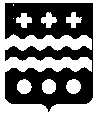 29.12.2022г№406пгт. МолоковоПКГДолжностной оклад, руб.Общеотраслевые должности служащих первого уровняОбщеотраслевые должности служащих первого уровня1 квалификационный уровень47232 квалификационный уровень4949Общеотраслевые должности служащих второго уровняОбщеотраслевые должности служащих второго уровня1 квалификационный уровень (специалисты, диспетчер)69602 квалификационный уровень70993 квалификационный уровень72434 квалификационный уровень73895 квалификационный уровень7539Общеотраслевые должности служащих третьего уровняОбщеотраслевые должности служащих третьего уровня1 квалификационный уровень77662 квалификационный уровень (бухгалтер)79983 квалификационный уровень82334 квалификационный уровень84855 квалификационный уровень8733Общеотраслевые должности служащих четвертого уровняОбщеотраслевые должности служащих четвертого уровня1 квалификационный уровень90722 квалификационный уровень93823 квалификационный уровень12511Разряд работ в соответствии с ЕТКСОклад, руб.1 разряд работ (уборщик служебных помещений)45372 разряд работ46923 разряд работ49274 разряд работ69605 разряд работ (водитель автомобиля)70996 разряд работ72437 разряд работ73898 разряд работ7539